Un repas en famille	Fiche reproductible 1 
	(fiche d'évaluation)Nom : _____________________________Points forts :Points à améliorer :Activités à faire à la maison et lettreaux parents / tuteurs	Fiche reproductible 2–1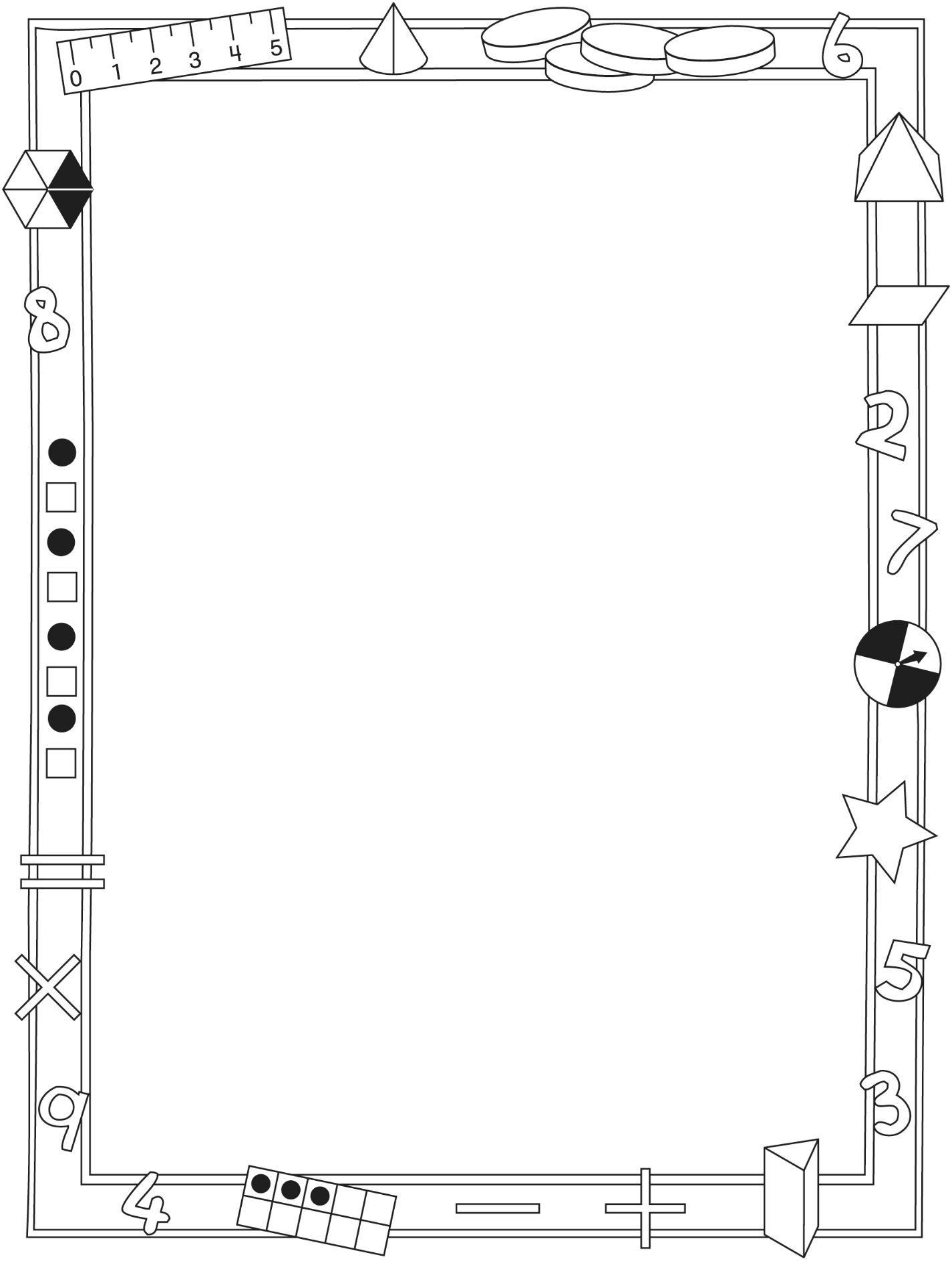 Activités à faire à la maison et lettreaux parents / tuteurs	Fiche reproductible 2–2Chers parents / tuteurs,Dans notre étude de ce livret Un repas en famille, nous avons proposé aux élèves des conversations, des recherches et des activités qui les aident à approfondir leur compréhension de ces deux concepts-clés en mathématiques : « Les nombres sont reliés de plusieurs façons », et « Les nombres nous disent combien il y a d'éléments ».  Nous avons particulièrement mis l'accent sur ce concept mathématique : comparer et ordonner des quantités jusqu'à 25. 
Nous vous suggérons ces activités à effectuer à la maison avec votre enfant. – – – – – – – – – – – – – – – – – – – – – – – – – – – – – – – – – – – – – – – – – –Lire l'histoire : En lisant cette histoire, amusez-vous à estimer et à compter le nombre de poissons que chaque personnage attrape et demandez-vous s'il y en aura assez pour tout le monde. Encouragez votre enfant à repérer les animaux illustrés à chaque page et à comparer leur nombre. Après la lecture, vous pouvez utiliser de petits objets et la Grille de mathématiques sur la couverture arrière intérieure pour représenter différents épisodes de cette histoire de repas dans la nature. Vous pouvez par exemple compter les poissons, les baniques ou les épis de maïs. – – – – – – – – – – – – – – – – – – – – – – – – – – – – – – – – – – – – – – – – – –Faire des estimations et l'inventaire : Suggérez à votre enfant de faire l'inventaire de différentes collections d'objets ou de jouets dans la maison. Encouragez-le à estimer le nombre d'objets, puis à les compter et à noter le nombre d'objets différents. Il pourra comparer cet inventaire à la maison à celui qu'il a fait dans l'activité L'inventaire de la classe. – – – – – – – – – – – – – – – – – – – – – – – – – – – – – – – – – – – – – – – – – –Repas en famille : En préparant un repas familial, prenez note des différents ingrédients dont vous avez besoin. Votre enfant peut décrire ce repas en faisant des dessins et en écrivant des nombres et des mots et démontrer les quantités d'aliments nécessaires pour que tout le monde mange à sa faim. Il peut même dresser une liste indiquant les ingrédients et les quantités, pour vous assurer que vous n'oublierez rien ! – – – – – – – – – – – – – – – – – – – – – – – – – – – – – – – – – – – – – – – – – –Sincèrement,___________________________Connecting Home and School	Fiche reproductible 2–3Dear Family:We have been working on A Family Cookout, which engages children in conversations, investigations, and activities that help to develop their understanding of the big math ideas that “Numbers are related in many ways” and “Numbers tell us how many and how much.” Particular focus is placed on comparing and ordering quantities to 25. Try this activity at home with your child. – – – – – – – – – – – – – – – – – – – – – – – – – – – – – – – – – – – – – – – – – –Reading the Story: As you read the story, enjoy counting and estimating how many fish the characters catch and whether they will have enough for everyone. Encourage children to find different animals on each page and compare how many there are. After you read, you might want to gather small objects and use the mat on the inside back cover to re-create the boys’ trip down the river with Mosom. You can also count the fish, corn, or bannock. – – – – – – – – – – – – – – – – – – – – – – – – – – – – – – – – – – – – – – – – – –Estimating and Taking Inventory: Encourage children to take inventory of household collections and toys. Invite them to estimate, count, and record how many different items there are. They can compare their home collections with the school collections that they counted in Classroom Inventory. – – – – – – – – – – – – – – – – – – – – – – – – – – – – – – – – – – – – – – – – – –Family Cookout: As a family, plan your own cookout and keep track of the different items you need. Children can use pictures, numbers, or words to describe their plan and show how many items they will need to make sure everyone has enough to eat. They can create their own list with items and quantities to make sure they don’t forget anything! – – – – – – – – – – – – – – – – – – – – – – – – – – – – – – – – – – – – – – – – – –Sincerely,___________________________Tableau des estimations	Fiche reproductible 3 – – – – –  – – – – – – – – – – – – – – – – – – – – – – – – – – – – – – – – – – – – –Nom : _________________________________________ – – – – – – – – – – – – – –  – – – – – – – – – – – – – – – – – – – – – – – – – – – –Nom : _________________________________________Comparons nos sacs	Fiche reproductible 4 – – – – – –  – – – – – – – – – – – – – – – – – – – – – – – – – – – – – – – – – – – –Nom : _________________________________________Placez vos sacs en ordre, du plus petit nombre au plus grand nombre de morceaux : – – – – – – – – – – – – – – – – – – – – – – – – – – – – – – – – – – – – – – – – – –Nom : _________________________________________Placez vos sacs en ordre, du plus petit nombre au plus grand nombre de morceaux :Grille de mathématiques	Fiche reproductible 5Un repas en famille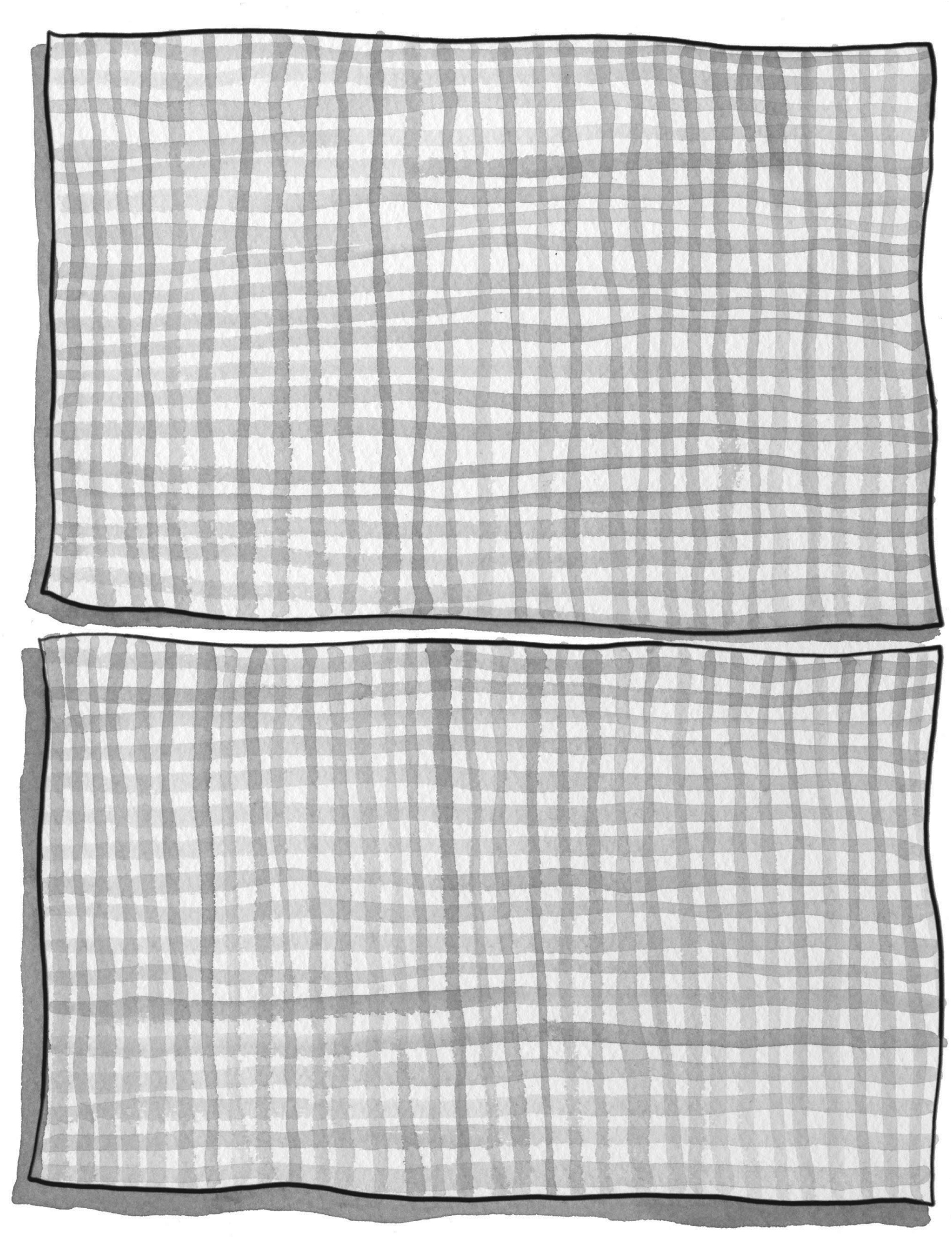 Qui en a le plus ?	Fiche reproductible 6 – – – – – – – – – – – – – – – – – – – – – – – – – – – – – – – – – – – – – – – – – –Nom : _________________________________________ – – – – – – – – – – – – – – – – – – – – – – – – – – – – – – – – – – – – – – – – – –Nom : _________________________________________Cadran Plus ou Moins	Fiche reproductible 7Cadran Plus ou	Fiche reproductible 8Moins : Résultats – – – – – – – – – – – – – – – – – – – – – – – – – – – – – – – – – – – – – – – – – –Noms : _________________________________________ – – –  – – – – – – – – – – – – – – – – – – – – – – – – – – – – – – – – – – – – – – –Noms : _________________________________________Double grille de 10	Fiche reproductible 9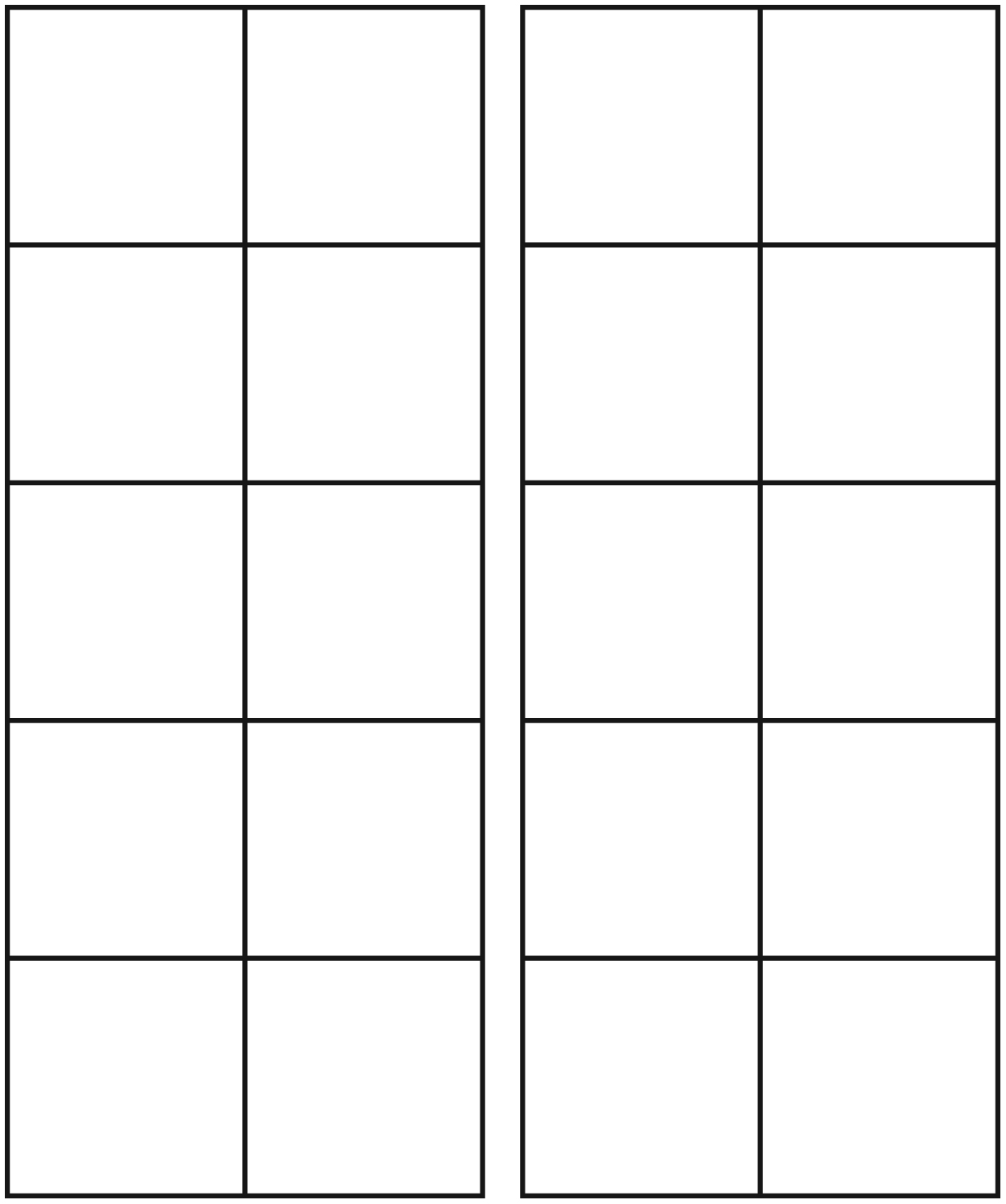 Fiche d'estimation	Fiche reproductible 10et de comptage – – – – – – – –  – – – – – – – – – – – – – – – – – – – – – – – – – – – – – – – – – –Nom : _________________________________________ – – – – – –  – – – – – – – – – – – – – – – – – – – – – – – – – – – – – – – – – – – –Nom : _________________________________________Modèle d'histoire	Fiche reproductible 11Problèmes pour	Fiche reproductible 12Un repas en famille – – – – –  – – – – – – – – – – – – – – – – – – – – – – – – – – – – – – – – – – – – –Les garçons ont attrapé 8 poissons, Mosom en a attrapé 11 et 
oncle Paul en a attrapé 5.Qui a pris le plus de poissons ? _________________Qui a pris le moins de poissons ? _________________Place les nombres de poissons en ordre, du plus petit nombre au plus grand nombre._________________, _________________, _________________ – – – – – – – – – – – – – – – – – – – – – – – – – – – – – – – – – – – – – – – – – –Tante Annie a préparé 10 baniques, tante Delphine en a préparé 7 et Kokum en a préparé 12.Qui a préparé le plus de baniques ? _________________Qui en a préparé le moins ? _________________Place les nombres de baniques en ordre, du plus petit nombre au plus grand nombre._________________, _________________, _________________ – – – –  – – – – – – – – – – – – – – – – – – – – – – – – – – – – – – – – – – – – – –Il y avait 25 poissons, 15 épis de maïs et 18 baniques.Quel aliment avions-nous en plus grande quantité ? _________________Quel aliment avions-nous en plus petite quantité ? _________________Place les quantités d'aliments en ordre, du plus petit nombre 
au plus grand nombre._________________, _________________, _________________Comparer et ordonner des quantités jusqu'à 25Pas encoreParfoisSouventComparer des quantités de manière intuitive pour déterminer si elles sont plus petites, égales ou plus grandesComparer des quantités en les appariant ou en les comptant pour déterminer si elles sont plus petites, égales ou plus grandesDéterminer de combien une quantité est plus petite / plus grande qu'une autre quantitéOrdonner trois quantités jusqu'à 25 en créant des ensemblesEstimer et compter jusqu'à 50Utiliser les régularités numériques pour passer d'une dizaine à une autre en comptant de l'avant  Compter par bonds de 2, de 5 ou 
de 10 à partir d'un nombre donnéDire un mot pour chaque element compté (la correspondance de 
un-à-un)Comprendre que le dernier nombre nommé indique la quantité totale d'éléments dans un ensemble 
(la cardinalité)Utiliser des repères significatifs pour estimer des quantitésSacs fruits-noixNombre estiméDécompte 1Décompte 2Sacs fruits-noixNombre estiméDécompte 1Décompte 2Sac fruits-noixNombre de morceauxSac fruits-noixNombre de morceauxSac fruits-noixNombre de morceauxSac fruits-noixNombre de morceauxPoignée noQui semble en avoir plus ?Ma poignéeLa poignée de mon / ma partenaireQui en a le plus ?Poignée noQui semble en avoir plus ?Ma poignéeLa poignée de mon / ma partenaireQui en a le plus ?Combien de jetons as-tu ?Combien de jetons a ton / ta partenaire ?Où s'arrête l'aiguille ?Encercle tes pointsPlus       Moins0       1Plus       Moins0       1Plus       Moins0       1Plus       Moins0       1Plus       Moins0       1Combien de jetons as-tu ?Combien de jetons a ton / ta partenaire ?Où s'arrête l'aiguille ?Encercle tes pointsPlus       Moins0       1Plus       Moins0       1Plus       Moins0       1Plus       Moins0       1Plus       Moins0       1Poignée noMon estimationJ'ai compté...Poignée noMon estimationJ'ai compté...Mon repas en famillepar______________Il y a ______________ personnes à notre repas.Nous préparons _______________.Tout le monde peut avoir _________________.